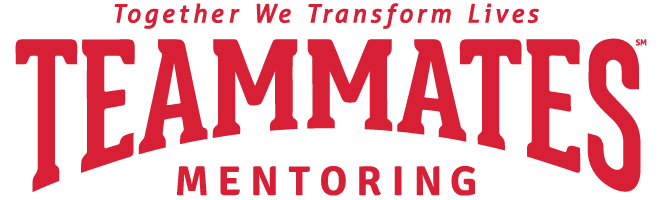 TeamMates Central Office Scholarships		Questions, reach out to: Jaci McKeever, jmckeever@teammates.orgDonor ScholarshipsScholarship: Osborne Opportunity Fund ScholarshipAward amount: $2,000Number of scholarships awarded: Number of Awards TBDCriteria: Participation in our TeamMates program for a minimum of 3 years.Must participate in our TeamMates+ post-secondary program following high school graduation   Must attend the University of Nebraska in Lincoln, Omaha, Kearney, or Curtis beginning in the fall of 2021.Description: This is a one-time $2000 scholarship that will be paid directly to the post-secondary institution by the TeamMates Central Office in $500 increments over the course of four semesters.  This scholarship is available to all applicants that meet the above criteria. Open to all mentees.  Scholarship: Gary Scharf Memorial ScholarshipAward amount: $1,000Number of scholarships awarded: 2Criteria: Participation in our TeamMates program for a minimum of 3 years.Must participate in our TeamMates+ post-secondary program following high school graduation   Must attend the University of Nebraska in Lincoln, Omaha, Kearney, or Curtis beginning in the fall of 2021.Description: This is a one-time $1,000 scholarship that will be paid directly to the school by the TeamMates Central Office in $500 increments over the course of two semesters/quarters. This scholarship is competitive to all applicants that meet the above criteria. Open to all mentees.  Scholarship: Gayle Norris ScholarshipAward amount: $1,500Number of scholarships awarded: 1Criteria: Participation in our TeamMates program for a minimum of 3 years.Must participate in our TeamMates+ post-secondary program following high school graduation   Must pursue a post-secondary education at a two-year community college beginning in the fall of 2021.Description: This is a one-time $1,500 scholarship that will be paid directly to the school by the TeamMates Central Office in $500 increments over the course of three semesters/quarters. This scholarship is competitive to all applicants that meet the above criteria. Open to all mentees attending a Lincoln Public School.Scholarship: Annette Woodhead ScholarshipAward amount: $1,000Number of scholarships awarded: 1Criteria: Participation in our TeamMates program for a minimum of 3 years.Must participate in our TeamMates+ post-secondary program following high school graduation   Must pursue a post-secondary education at Mid-Plains Community College beginning in the fall of 2021.Description: This is a one-time $1,000 scholarship that will be paid directly to the school by the TeamMates Central Office in $500 increments over the course of two semesters/quarters. This scholarship is competitive to all applicants that meet the above criteria. Open to all mentees living in a population less than 10,000.Scholarship: Tom Miller ScholarshipAward amount: $1,000Number of scholarships awarded: 1Criteria: Participation in our TeamMates program for a minimum of 3 years.Must participate in our TeamMates+ post-secondary program following high school graduation   Must pursue a post-secondary education of their choice (four-year school, two-year school, trade school, tech school, cosmetology school, career school, etc.) beginning in the fall of 2021.Description: This is a one-time $1,000 scholarship that will be paid directly to the school by the TeamMates Central Office in $500 increments over the course of two semesters/quarters. This scholarship is competitive to all applicants that meet the above criteria. Open to all mentees attending the Omaha Public School District.Scholarship:  John & Terri Connell ScholarshipAward amount: $1,500Number of scholarships awarded: 1Criteria: Participation in our TeamMates program for a minimum of 3 years.Must participate in our TeamMates+ post-secondary program following high school graduation   Must pursue a post-secondary education of their choice (four-year school, two-year school, trade school, tech school, cosmetology school, career school, etc.) beginning in the fall of 2021.Description: This is a one-time $1,500 scholarship that will be paid directly to the school by the TeamMates Central Office in $750 increments over the course of two semesters/quarters. This scholarship is competitive to all applicants that meet the above criteria. Open to all mentees attending the Millard School District. Scholarship: Suzanne Hince ScholarshipAward amount: $1,000Number of scholarships awarded: 1Criteria: Participation in our TeamMates program for a minimum of 3 years.Must participate in our TeamMates+ post-secondary program following high school graduation   Must pursue a post-secondary education of their choice (four-year school, two-year school, trade school, tech school, cosmetology school, career school, etc.) beginning in the fall of 2021.Description: This is a one-time $1,000 scholarship that will be paid directly to the school by the TeamMates Central Office in $500 increments over the course of two semesters/quarters. This scholarship is competitive to all applicants that meet the above criteria. Open to all mentees.  Scholarship: Amira Johnson ScholarshipAward amount: $1,000Number of scholarships awarded: 1Criteria: Participation in our TeamMates program for a minimum of 3 years.Must participate in our TeamMates+ post-secondary program following high school graduation   Must pursue a post-secondary education of their choice (four-year school, two-year school, trade school, tech school, cosmetology school, career school, etc.) beginning in the fall of 2021.Description: This is a one-time $1,000 scholarship that will be paid directly to the school by the TeamMates Central Office in $500 increments over the course of two semesters/quarters. This scholarship is competitive to all applicants that meet the above criteria. Open to all mentees.  Scholarship: TeamMates New Generation ScholarshipAward amount: $1,000Number of scholarships awarded: Minimum of 3Criteria: Participation in our TeamMates program for a minimum of 3 years.Must participate in our TeamMates+ post-secondary program following high school graduation   Must be a first-generation student (neither parent nor guardian graduated from a four-year college or university).Must pursue a post-secondary education of their choice (four-year school, two-year school, trade school, tech school, cosmetology school, career school, etc.) beginning in the fall of 2021.Description: This is a one-time $1,000 scholarship that will be paid directly to the school by the TeamMates Central Office in $500 increments over the course of two semesters/quarters. This scholarship is competitive to all applicants that meet the above criteria. Open to all mentees.  Scholarship: Michele Northrop Memorial ScholarshipAward amount: $1,000Number of scholarships awarded: 5Criteria: Participation in our TeamMates program for a minimum of 3 years.Must participate in our TeamMates+ post-secondary program following high school graduation   Must pursue a post-secondary education of their choice (four-year school, two-year school, trade school, tech school, cosmetology school, career school, etc.) beginning in the fall of 2021.Description: This is a one-time $1,000 scholarship that will be paid directly to the school by the TeamMates Central Office in $500 increments over the course of three semesters/quarters. This scholarship is competitive to all applicants that meet the above criteria. Open to all mentees living in a population less than 10,000.Scholarship: Lee & Angie Jacobsen ScholarshipAward amount: $1,000Number of scholarships awarded: 1Eligibility: Participation in our TeamMates program for a minimum of 3 years.Must participate in our TeamMates+ post-secondary program following high school graduation    Must pursue a post-secondary education of their choice (four-year school, two-year school, trade school, tech school, cosmetology school, career school, etc.) beginning in the fall of 2021.Description: This is a one-time $1,000 scholarship that will be paid directly to the school by the TeamMates Central Office in $500 increments over the course of two semesters/quarters. This scholarship is competitive to all applicants that meet the above criteria. Open to all mentees in the Sidney (NE) TeamMates Program.  Scholarship: Dr. and Mrs. Larry Stuckey ScholarshipAward amount: $1,000Number of scholarships awarded: 2Eligibility: Participation in our TeamMates program for a minimum of 3 years.Must participate in our TeamMates+ post-secondary program following high school graduation   Must pursue a post-secondary education of their choice (four-year school, two-year school, trade school, tech school, cosmetology school, career school, etc.) beginning in the fall of 2021.Description: This is a one-time $1,000 scholarship that will be paid directly to the school by the TeamMates Central Office in $500 increments over the course of two semesters/quarters. This scholarship is competitive to all applicants that meet the above criteria. Open to all mentees living in a population less than 10,000.Scholarship: TeamMates Hopes and Dreams ScholarshipAward amount: $1,000Number of scholarships awarded: 1Eligibility: Participation in our TeamMates program for a minimum of 3 years.Must participate in our TeamMates+ post-secondary program following high school graduation   Must pursue a post-secondary education of their choice (four-year school, two-year school, trade school, tech school, cosmetology school, career school, etc.) beginning in the fall of 2021.Description: This is a one-time $1,000 scholarship that will be paid directly to the school by the TeamMates Central Office in $500 increments over the course of two semesters/quarters. This scholarship is competitive to all applicants that meet the above criteria. Open to all mentees living in a population less than 10,000.Central Office Sponsored ScholarshipsScholarship: TeamMates Central Office Rural Community ScholarshipAward amount: $2,000Number of scholarships awarded: 1Criteria: Participation in our TeamMates program for a minimum of 3 years.Must participate in our TeamMates+ post-secondary program following high school graduation   Must pursue a post-secondary education of their choice (four-year school, two-year school, trade school, tech school, cosmetology school, career school, etc.) beginning in the fall of 2021.Description: This is a one-time $2,000 scholarship that will be paid directly to the school by the TeamMates Central Office in $1,000 increments over the course of two semesters/quarters. This scholarship is competitive to all applicants that meet the above criteria. Open to all mentees in a rural community (population under 25,000). Scholarship: TeamMates Central Office Urban Community ScholarshipAward amount: $2,000Number of scholarships awarded: 1Criteria:Participation in our TeamMates program for a minimum of 3 years.Must participate in our TeamMates+ post-secondary program following high school graduation   Must pursue a post-secondary education of their choice (four-year school, two-year school, trade school, tech school, cosmetology school, career school, etc.) beginning in the fall of 2021.Description: This is a one-time $2,000 scholarship that will be paid directly to the school by the TeamMates Central Office in $1,000 increments over the course of two semesters/quarters. This scholarship is competitive to all applicants that meet the above criteria. Open to all mentees in a urban community (population over 25,000). Scholarship: TeamMates Central Office Making an Impact in your Community ScholarshipAward amount: $2,000Number of scholarships awarded: 1Criteria: Participation in our TeamMates program for a minimum of 3 years.Must participate in our TeamMates+ post-secondary program following high school graduation   Must pursue a post-secondary education of their choice (four-year school, two-year school, trade school, tech school, cosmetology school, career school, etc.) beginning in the fall of 2021.Description: This is a one-time $2,000 scholarship that will be paid directly to the school by the TeamMates Central Office in $1,000 increments over the course of two semesters/quarters. This scholarship is competitive to all applicants that meet the above criteria. This scholarship will be determined based on the response to the essay question pertaining to school and community involvement.Scholarship: TeamMates Central Office Educating Tomorrow’s Leaders Scholarship Award amount: $2,000Number of scholarships awarded: 1Criteria: Participation in our TeamMates program for a minimum of 3 years.Must participate in our TeamMates+ post-secondary program following high school graduation   Must pursue a post-secondary education of their choice (four-year school, two-year school, trade school, tech school, cosmetology school, career school, etc.) beginning in the fall of 2021.Description: This is a one-time $2,000 scholarship that will be paid directly to the school by the TeamMates Central Office in $1,000 increments over the course of two semesters/quarters. This scholarship is competitive to all applicants that meet the above criteria. This scholarship will be determined based on the response to the essay question pertaining to your future career aspirations. Scholarship: TeamMates Central Office Continuing the Ripple Scholarship Award amount: $2,000Number of scholarships awarded: 1Criteria:Participation in our TeamMates program for a minimum of 3 years.Must participate in our TeamMates+ post-secondary program following high school graduation   Must pursue a post-secondary education of their choice (four-year school, two-year school, trade school, tech school, cosmetology school, career school, etc.) beginning in the fall of 2021.Description: This is a one-time $2,000 scholarship that will be paid directly to the school by the TeamMates Central Office in $1,000 increments over the course of two semesters/quarters. This scholarship is competitive to all applicants that meet the above criteria. This scholarship will be determined based on the response to the essay question pertaining to the impact TeamMates has made on your life and your future plans to give back to your community.TeamMates Post-Secondary Partnership ScholarshipsFour-Year SchoolsFull-tuitionScholarship: Osborne Legacy Scholarship for TeamMates (Hastings College)Award amount: Full-tuition per academic yearNumber of scholarships awarded: 1Criteria: Participation in our TeamMates program for a minimum of 3 years.Must participate in our TeamMates+ post-secondary program following high school graduation   Must hold a minimum cumulative high school 2.5 GPA. Must complete and submit an application for admission to Hastings College in Hastings, NE no later than January 15th. Must attend Hastings College beginning in the fall of 2021. Must complete and submit the Free Application for Federal Student Aid (FAFSA) to Hastings College no later than January 15th.  Must maintain a 2.5 GPA until graduation.    Description: This scholarship is competitive and will be paid directly by Hastings College at the beginning of each semester. This award cannot be combined with any additional Hastings College scholarships. Recipient must also maintain a cumulative 2.5 GPA until graduation.  Recipient is responsible for paying other fees, room & board, books, and meal plan.  Open to all mentees.Scholarship: Nebraska Wesleyan (Lincoln, NE) TeamMates Access ScholarshipAward amount: Full-tuition per academic yearNumber of scholarships awarded: 1Criteria: Participation in our TeamMates program for a minimum of 3 years.Must participate in our TeamMates+ post-secondary program following high school graduation   Must attend the University of Nebraska in Lincoln, Omaha, Kearney, or Curtis beginning in the fall of 2021.Must have been in TeamMates for a minimum of 3 years.  Must hold a minimum cumulative high school 3.0 GPA. Must have a composite ACT of at least 25. Must complete and submit an application for admission to Nebraska Wesleyan University in Lincoln, NE no later than January 15th.  Must attend Nebraska Wesleyan University beginning in the fall of 2020. Must complete and submit the Free Application for Federal Student Aid (FAFSA) to Nebraska Wesleyan University no later than January 15th. Must be pell-eligible as determined by a completed FAFSA submitted to Nebraska Wesleyan University. Must be a full-time student taking at least 12 credit hours per semester. Must maintain a 2.5 GPA until graduation, live in NWU residential housing, and agree to comply with all code of conduct standards set by Nebraska Wesleyan University. Must have a TeamMates+ Mentor.      Description: This scholarship is competitive and will be paid directly by Nebraska Wesleyan University at the beginning of each semester for a total of four years. This award cannot be combined with any additional Nebraska Wesleyan University scholarships. Recipient must also maintain a cumulative 2.5 GPA until graduation. Recipient is responsible for paying other fees, room & board, books, and meal plan. Open to all mentees.Partial TuitionScholarship: Creighton University (Omaha, NE) TeamMates Markoe ScholarshipAward amount: $30,000 toward tuition per academic yearNumber of scholarships awarded: 1Criteria: Participation in our TeamMates program for a minimum of 3 years.Must participate in our TeamMates+ post-secondary program following high school graduation   Must hold a minimum cumulative high school 3.3 GPA. Must be a first-generation student (neither parent nor guardian graduated from a four-year college or university). Must complete and submit an application for admission to Creighton University in Omaha, NE no later than December 1st.  Must attend Creighton University beginning in the fall of 2021.  Must complete and submit the Free Application for Federal Student Aid (FAFSA) to Creighton University no later than January 15th. Must be pell-eligible as determined by a completed FAFSA submitted to Creighton University. Must be a full-time student taking at least 12 credit hours per semester.  Must maintain good standing as outlined in the student handbook until graduation and agree to comply with all code of conduct standards set by Creighton University. Description: This renewable scholarship is competitive and half of the amount awarded will be paid directly by Creighton University at the beginning of each semester up to four years. This award cannot be combined with any additional Creighton University scholarships.  Recipient must maintain good standing as outlined in the student handbook until graduation and agree to comply with all code of conduct standards set by Creighton University.  Recipient is responsible for paying other fees, room & board, books, and meal plan. Open to all mentees.Scholarship: College Access Mentoring TM Scholarship (UNL, UNO, UNK, NCTA)Award amount: $2,000 over the course of four yearsNumber of scholarships awarded: Up to 15 to attend one of the University of Nebraska System schools (3-5 per school). Criteria: Participation in our TeamMates program for a minimum of 3 years.Must participate in our TeamMates+ post-secondary program following high school graduation   Must complete and submit an application for admission to UNL, UNO, UNK or NCTA no later than January 15th. Must attend UNL, UNO or UNK beginning in the fall of 2021. Must complete and submit the Free Application for Federal Student Aid (FAFSA) no later than January 15th and be pell-eligible as determined by a completed FAFSA submitted to UNL, UNO, UNK or NCTA.   Description: These $500 scholarships are renewable for three additional years provided scholarship recipients keep good academic standing, full-time status and a 3.0 GPA. The scholarships will reduce students’ tuition at UNL, UNO, UNK or NCTA during the fall or spring semester.  Campus committees will make the selection of the recipients from the nominations from the mentorship programs. These scholarships are competitive to all applicants that meet the above criteria.Scholarship: TeamMates DREAM Scholarship (Bellevue University in Bellevue, NE Award amount: 85% - 95% of tuition per academic yearNumber of scholarships awarded: Maximum of 4Criteria:Participation in our TeamMates program for a minimum of 3 years.Must participate in our TeamMates+ post-secondary program following high school graduation   Applicant must currently hold a cumulative GPA of 2.5/4.0 or higherApplicant must reside in one of the following counties: in Nebraska – Cass, Dodge, Douglas, Lancaster, Sarpy, Saunders or Washington; in Iowa: Harrison, Mills or Pottawattamie (if living in another part of the State of Nebraska, applicant will be considered if he/she is planning to move to reside on campus at Bellevue UniversityApplicant must plan to attend Bellevue University in Bellevue, Nebraska as a full-time student, enrolling in 8 credit hours or more per term (Fall, Winter, Spring) in an in-class, traditional formatApplication Process:Complete and submit the application for admission to Bellevue University: www.bellevue.edu In addition to the TeamMates Central Office Scholarship application, the student must also complete the Bellevue University scholarship application via CommunityForce:2021-2022https://bellevueuniversityscholarships.communityforce.com/Funds/Search.aspx Submit a current transcriptSubmit the FAFSA (for approved DACA students, please complete and submit the College Funding Estimator available on the EducationQuest Foundation website)An online recommendation form will need to be requested by the student to someone to complete on his/her behalf (this is part of the application process itself)Selection & Award Information:Up to 4 scholarships will be awarded annually on a competitive basis.Award amounts vary based on need, up to $8,300 per academic year, for up to a total of 5 years or when a Bachelor’s Degree is earned, whichever comes first.Funds will be applied directly to tuition and fees first, and other educational expenses second, including books, supplies, campus meals, campus housing, and transportation.Initial eligibility requirements as well as additional programmatic requirements apply for continued receipt.Application Cycle/Deadline Dates: 2021-2022Early Bird Fall = Opens October 30, 2020 – December 4, 2020 (Noon CST)General Fall = Opens January 18, 2021 – March 19, 2021 (Noon CST)Late Fall = Opens May 31, 2021 – July 16, 2021 (Noon CST)Scholarship: TeamMates Program Award Waiver Program (Chadron State, Peru State, and Wayne State College)Award amount: Half-tuition waived per academic calendar yearNumber of scholarships awarded: Total of 9 to attend one of the Nebraska State College System schools (3 to Peru State College, 3 to Wayne State College, 3 to Chadron State College)Criteria: Participation in our TeamMates program for a minimum of 3 years.Must participate in our TeamMates+ post-secondary program following high school graduation   Must complete and submit an application for admission to one of the schools in the Nebraska State College System (Peru State, Wayne State, or Chadron State) no later than January 15th. Must attend one of the schools in the Nebraska State College System beginning in the fall of 2021. Must be enrolled as a new first-time freshman in at least twelve (12) on-campus semester credit hours  Must complete and submit the Free Application for Federal Student Aid (FAFSA) no later than January 15th. Must maintain a 2.5 GPA until graduation.     Description: This scholarship is competitive and is paid directly by the school at the beginning of each semester up to four years. Recipient must also maintain a cumulative 2.5 GPA until graduation and is responsible for paying other fees, room & board, books, and meal plan. Open to all mentees.Scholarship: University of Northern Iowa (Cedar Falls, IA) TeamMates Scholarship Award amount: $4,000 Number of scholarships awarded: 3Criteria: Participation in our TeamMates program for a minimum of 3 years.Must participate in our TeamMates+ post-secondary program following high school graduation   Must complete and submit an application for admission to the University of Northern Iowa in Cedars Falls, IA no later than January 15th. Must attend the University of Northern Iowa beginning in the fall of 2020 as a full-time student taking at least 12 credit hours. Must complete and submit the Free Application for Federal Student Aid (FAFSA) to the University of Northern Iowa no later than January 15th. Must maintain a 2.5 GPA until graduation.     Description: This scholarship is competitive and is paid directly by the school in the amount of $500 at the beginning of each semester up to four years. Recipient must also maintain a cumulative 2.5 GPA until graduation and is responsible for paying other fees, room & board, books, and meal plan. Open to all mentees.Scholarship: Northwest Missouri State University (Maryville, MO) TeamMates Scholarship Award amount: Up to $6,000Number of scholarships awarded: 1Criteria: Participation in our TeamMates program for a minimum of 3 years.Must participate in our TeamMates+ post-secondary program following high school graduation   Must hold a minimum cumulative high school 2.5 GPA. Must complete and submit an application for admission to Northwest Missouri State University in Maryville, MO no later than January 15th. Must attend Northwest Missouri State University beginning in the fall of 2021 as a full-time student taking at least 12 credit hours. Must complete and submit the Free Application for Federal Student Aid (FAFSA) to Northwest Missouri State University no later than January 15th. Must be pell-eligible as determined by a completed FAFSA submitted to Northwest Missouri State University. Must maintain a minimum cumulative 3.0 GPA to renew the scholarship until graduation.   Description: This renewable scholarship is competitive and is paid directly by the school in increments of $500 at the beginning of each trimester (includes summer school) over the course of four years. All applicants will be reviewed by a scholarship committee at Northwest Missouri State University.  Recipient must also maintain a minimum cumulative 3.0 GPA to renew the scholarship and completion of 24 credit hours per academic year. Open to all mentees.TeamMates Post-Secondary Partnership ScholarshipsTwo-Year SchoolsFull-tuition, competitive Scholarship: Metro Community College TeamMates ScholarshipAward amount: Full-tuition and Facility Fee (up to 18 credit hours per quarter)Number of scholarships awarded: 6Criteria: Participation in our TeamMates program for a minimum of 3 years.Must participate in our TeamMates+ post-secondary program following high school graduation   Must attend one of the Metro Community College campuses (Omaha, Elkhorn, Fremont, or Blair) beginning in the fall of 2021. Must be enrolled in a minimum of 9 credit hours per quarter.Must complete and submit an application for admission to Metro Community College no later than January 15th. Must complete and submit the Free Application for Federal Student Aid (FAFSA) to Metro Community college no later than January 15th. Must participate in the First Year Experience at Metro Community College.Must maintain a 2.5 GPA until graduation. Description: This scholarship is competitive and is paid directly by the school at the beginning of each quarter over the course of eight quarters. Recipient can take a max of 18 credit hours per quarter and must also maintain a cumulative 2.5 GPA until graduation and is responsible for paying other fees, books, etc. Open to all mentees.Partial TuitionScholarship: Southeast Community College TeamMates ScholarshipAward amount: $1,000Number of scholarships awarded: 4Criteria: Participation in our TeamMates program for a minimum of 3 years.Must participate in our TeamMates+ post-secondary program following high school graduation   Must attend one of the Southeast Community College campuses (Lincoln, Beatrice, or Milford) beginning in the fall of 2021. Must complete and submit an application for admission to Southeast Community College no later than January 15th. Must complete and submit the Free Application for Federal Student Aid (FAFSA) to Southeast Community college no later than January 15th. Must maintain a 2.5 GPA until graduation.    Description: This scholarship is competitive and is paid directly by the school in increments of $500 at the beginning of each enrolled semester during the 2021-2022 academic year toward the cost of tuition. Recipient must also maintain a cumulative 2.5 GPA while in college.  Open to all mentees.Scholarship: Northeast Community College TeamMates ScholarshipAward amount: $2,000Number of scholarships awarded: TBDCriteria: Participation in our TeamMates program for a minimum of 3 years.Must participate in our TeamMates+ post-secondary program following high school graduation   Must attend one of the Northeast Community College campuses (Norfolk, O’Neill, South Sioux, or West Point) beginning in the fall of 2021. Must complete and submit an application for admission to Northeast Community College no later than January 15th. Must complete and submit the Free Application for Federal Student Aid (FAFSA) to Northeast Community college no later than January 15th. Must maintain a 2.5 GPA until graduation.     Description: This scholarship is competitive and is paid directly by the school in increments of $500 at the beginning of each enrolled semester toward the cost of tuition up to two years. Recipient must maintain a minimum of 12 credits each semester and a cumulative 2.5 GPA while in college.  Open to all mentees.Scholarship: Central Community College TeamMates ScholarshipAward amount: $1,000Number of scholarships awarded: 2Criteria: Participation in our TeamMates program for a minimum of 3 years.Must participate in our TeamMates+ post-secondary program following high school graduation   Must attend one of the Central Community College campuses (Columbus, Grand Island, Hastings, Holdrege, Kearney, or Lexington) beginning in the fall of 2021. Must complete and submit an application for admission to Central Community College no later than January 15th. Must complete the online CCC Scholarship Application.Must complete and submit the Free Application for Federal Student Aid (FAFSA) to Central Community college no later than January 15th. Must maintain a 2.5 GPA until graduation. .     Description: This scholarship is competitive and is paid directly by the school in increments of $500 at the beginning of the fall and spring semester during the 2021-2022 academic year toward the cost of tuition. Recipient must also maintain a cumulative 2.5 GPA while in college.  Open to all mentees.Scholarship: McCook Community College TeamMates ScholarshipAward amount: $2,000Number of scholarships awarded: 3Criteria: Participation in our TeamMates program for a minimum of 3 years.Must participate in our TeamMates+ post-secondary program following high school graduation   Must attend McCook Community College campus beginning in the fall of 2021. Must complete and submit an application for admission to McCook Community College no later than January 15th. Must complete and submit the Free Application for Federal Student Aid (FAFSA) to McCook Community college no later than January 15th. Must maintain a 2.5 GPA until graduation.    Description: This renewable scholarship is competitive and is paid directly by the school in increments of $500 at the beginning of each enrolled semester toward the cost of tuition up to two years.  Recipient must also maintain a cumulative 2.5 GPA while in college. Open to all mentees.Scholarship: Western Nebraska Community College TeamMates ScholarshipAward amount: $2,000Number of scholarships awarded: 2Criteria: Participation in our TeamMates program for a minimum of 3 years.Must participate in our TeamMates+ post-secondary program following high school graduation   Must attend one of the Western Nebraska Community College campuses (Scottsbluff, Alliance, or Sidney) beginning in the fall of 2021. Must complete and submit an application for admission to Western Nebraska Community College no later than January 15th. Must complete and submit the Free Application for Federal Student Aid (FAFSA) to Western Nebraska Community college no later than January 15th. Must maintain a 2.5 GPA until graduation. Description: This renewable scholarship is competitive and is paid directly by the school in increments of $500 at the beginning of each enrolled semester toward the cost of tuition up to two years.  Recipient must also maintain a cumulative 2.5 GPA while in college. Open to all mentees.Scholarship: Iowa Western Community College TeamMates ScholarshipAward amount: $4,000Number of scholarships awarded: 1Criteria: Participation in our TeamMates program for a minimum of 3 years.Must participate in our TeamMates+ post-secondary program following high school graduation   Must attend Iowa Western Community College in Council Bluffs, IA as a full-time student taking at least 12 credit hours per semester beginning in the fall of 2021. Must complete and submit an application for admission to Iowa Western Community College no later than January 15th. Must complete and submit the Free Application for Federal Student Aid (FAFSA) to Iowa Western Community college. Must maintain a 2.0 GPA until graduation.     Description: This renewable scholarship is competitive and is paid directly by the school in increments of $1,000 at the beginning of each enrolled semester toward the cost of tuition up to two years.  Recipient must maintain a cumulative 2.0 GPA while in college. Open to all mentees.Scholarship: Hawkeye Community College TeamMates ScholarshipAward amount: $2,000Number of scholarships awarded: 2Criteria: Participation in our TeamMates program for a minimum of 3 years.Must participate in our TeamMates+ post-secondary program following high school graduation   Must attend Hawkeye Community College in Waterloo, IA beginning in the fall of 2021. Must complete and submit an application for admission to Hawkeye Community College no later than January 15th. Must complete and submit the Free Application for Federal Student Aid (FAFSA) to Hawkeye Community college no later than January 15th. Must maintain a 2.5 GPA until graduation.    Description: This renewable scholarship is competitive and is paid directly by the school in increments of $500 at the beginning of each enrolled semester toward the cost of tuition up to two years.  Recipient must also maintain a cumulative 2.5 GPA while in college. Open to all mentees.Scholarship: Des Moines Area Community College (DMACC) TeamMates ScholarshipAward amount: $2,000Number of scholarships awarded: 2Criteria: Participation in our TeamMates program for a minimum of 3 years.Must participate in our TeamMates+ post-secondary program following high school graduation   Must attend one of the DMACC campuses as a full-time student taking at least 12 credit hours per semester beginning in the fall of 2021. Must complete and submit an application for admission to DMACC no later than January 15th. Must complete and submit the Free Application for Federal Student Aid (FAFSA) to DMACC no later than January 15th. Must maintain a 2.5 GPA until graduation.    Description: This renewable scholarship is competitive and is paid directly by the school in increments of $500 at the beginning of each enrolled semester toward the cost of tuition up to two years.  Recipient must also maintain a cumulative 2.5 GPA while in college. Open to all mentees.Scholarship: Western Iowa Tech Community College (Sioux City, IA) TeamMates ScholarshipAward amount: $2,000Number of scholarships awarded: 2Criteria: Participation in our TeamMates program for a minimum of 3 years.Must participate in our TeamMates+ post-secondary program following high school graduation   Must attend Western Iowa Tech Community College in Sioux City, IA as a full-time student taking at least 12 credit hours per semester beginning in the fall of 2021. Must complete and submit an application for admission to Western Iowa Tech Community College no later than January 15th. Must complete and submit the Free Application for Federal Student Aid (FAFSA) to Western Iowa Tech Community College no later than January 15th. Must maintain a 2.5 GPA until graduation.      Description: This renewable scholarship is competitive and is paid directly by the school in increments of $500 at the beginning of each enrolled semester toward the cost of tuition up to two years.  Recipient must also maintain a cumulative 2.5 GPA while in college. Open to all mentees.Unlimited, noncompetitive ScholarshipsScholarship: Hastings College (Hastings, NE) TeamMates ScholarshipAward amount: Minimum of $15,000 toward tuition per academic yearNumber of scholarships awarded: Unlimited, non-competitive Criteria: Participation in our TeamMates program for a minimum of 3 years.Must participate in our TeamMates+ post-secondary program following high school graduation   Must hold a minimum cumulative high school 2.5 GPA. Must complete and submit an application for admission to Hastings College in Hastings, NE no later than January 15th.  Must attend Hastings College beginning in the fall of 2021. Must complete and submit the Free Application for Federal Student Aid (FAFSA) to Hastings College no later than January 15th. Must maintain a 2.5 GPA until graduation. Description: This scholarship is unlimited and non-competitive, and half of the amount awarded will be paid directly by Hastings College at the beginning of each semester up to four years. This award replaces any academic scholarship offered by Hastings College, but can be combined with a Hastings College talent, need based, Thom, or Wilson award.   Recipient must also maintain a cumulative 2.5 GPA until graduation and is responsible for paying other fees, room & board, books, and meal plan. Open to all mentees.Scholarship: Creighton University (Omaha, NE) TeamMates ScholarshipAward amount: Minimum of $10,000 toward tuition per academic yearNumber of scholarships awarded: Unlimited, non-competiveCriteria: Participation in our TeamMates program for a minimum of 3 years.Must participate in our TeamMates+ post-secondary program following high school graduation   Must attend the University of Nebraska in Lincoln, Omaha, Kearney, or Curtis beginning in the fall of 2021.Must complete and submit an application for admission to Creighton University in Omaha, NE no later than Dec. 1st. .  Must attend Creighton University beginning in the fall of 2021. Must complete and submit the Free Application for Federal Student Aid (FAFSA) to Creighton University no later than January 15th. Must be pell-eligible as determined by a completed FAFSA submitted to Creighton University. Must be a full-time student taking at least 12 credit hours per semester. Must maintain good standing as outlined in the student handbook until graduation and agree to comply with all code of conduct standards set by Creighton University  .      Description: This scholarship is unlimited and non-competitive, and half of the amount awarded will be paid directly by Creighton University at the beginning of each semester up to four years. This award cannot be combined with any additional Creighton University scholarships. Recipient must maintain good standing as outlined in the student handbook until graduation and agree to comply with all code of conduct standards set by Creighton University.  Recipient is responsible for paying other fees, room & board, books, and meal plan. Open to all mentees.Scholarship: Nebraska Wesleyan (Lincoln, NE) TeamMates ScholarshipAward amount: $2,000 per academic year on top of a minimum of $12,000 toward tuition per academic year Number of scholarships awarded: Unlimited, non-competitiveCriteria: Participation in our TeamMates program for a minimum of 3 years.Must participate in our TeamMates+ post-secondary program following high school graduation   Must hold a minimum cumulative high school 3.0 GPA. Must have a composite ACT of at least 20. Must complete and submit an application for admission to Nebraska Wesleyan University in Lincoln, NE no later than January 15th.  Must attend Nebraska Wesleyan University beginning in the fall of 2021. Must complete and submit the Free Application for Federal Student Aid (FAFSA) to Nebraska Wesleyan University no later than January 15th. Must be a full-time student taking at least 12 credit hours per semester. Must maintain a 2.5 GPA until graduation,and agree to comply with all code of conduct standards set by Nebraska Wesleyan University.     Description: This guaranteed non-competitive scholarship including other institutional awards the student is eligible to receive will be paid directly by Nebraska Wesleyan University at the beginning of each semester for a total of four years. This award cannot be combined with any additional Nebraska Wesleyan scholarships. Recipient must also maintain a cumulative 2.5 GPA until graduation. Recipient is responsible for paying other fees, room & board, books, and meal plan. Open to all mentees.  Scholarship: Concordia University (Seward, NE) TeamMates Guarantee ScholarshipAward amount: Guaranteed a minimum of $18,000 in combined institutional aid. Number of scholarships awarded: Unlimited, non-competitive Criteria: Participation in our TeamMates program for a minimum of 3 years.Must participate in our TeamMates+ post-secondary program following high school graduation   Must hold a minimum cumulative high school 3.0 GPA. Must complete and submit an application for admission to Concordia University in Seward, NE no later than January 15th. Must attend Concordia University beginning in the fall of 2021. Must complete and submit the Free Application for Federal Student Aid (FAFSA) to Concordia University no later than January 15th. Must maintain a 2.5 GPA until graduation and agree to comply with all code of conduct standards set by Concordia University. Description: This scholarship is unlimited and non-competitive, and half of the amount awarded will be paid directly by Concordia University at the beginning of each semester up to four years. Recipient must also maintain a cumulative 2.5 GPA until graduation and is responsible for paying other fees, room & board, books, and meal plan. Open to all mentees.  Guaranteed a minimum of $18,000 in combined institutional aid.Scholarship: Doane University (Crete, NE) TeamMates ScholarshipAward amount: Minimum of $13,000 toward tuition per academic yearNumber of scholarships awarded: Unlimited, non-competitive Criteria: Participation in our TeamMates program for a minimum of 3 years.Must participate in our TeamMates+ post-secondary program following high school graduation   Must complete and submit an application for admission to Doane University in Crete, NE no later than January 15th. Must attend Doane University beginning in the fall of 2021. Must complete and submit the Free Application for Federal Student Aid (FAFSA) to Doane University no later than January 15th. Must maintain a 2.5 GPA until graduation.     Description: This scholarship is unlimited and non-competitive, and half of the amount awarded will be paid directly by Doane University at the beginning of each semester up to four years. This award cannot be combined with any additional Doane University scholarships. Recipient is responsible for paying other fees, room & board, books, and meal plan. Open to all mentees.Scholarship: College of Saint Mary (Omaha, NE) Merit TeamMates ScholarshipAward amount: Minimum of $6,000 toward tuition per academic yearNumber of scholarships awarded: Unlimited, non-competitive Criteria: Participation in our TeamMates program for a minimum of 3 years.Must participate in our TeamMates+ post-secondary program following high school graduation   Must hold a minimum cumulative high school 3.0 GPA. Must complete and submit an application for admission to the College of Saint Mary in Omaha, NE  Must attend the College of Saint Mary beginning in the fall of 2021 as a full-time student taking at least 12 credit hours while living on campus. Must complete and submit the Free Application for Federal Student Aid (FAFSA) to the College of Saint Mary. Must maintain a 2.5 GPA until graduation and agree to comply with all code of conduct standards set by the College of Saint Mary.   Description: This scholarship is unlimited and non-competitive, and half of the amount awarded will be paid directly by the College of Saint Mary at the beginning of each semester up to four years. This award cannot be combined with any additional College of Saint Mary scholarships. Recipient must also maintain a cumulative 2.5 GPA until graduation and is responsible for paying other fees, room & board, books, and meal plan. Open to all mentees.Scholarship: York College (York, NE) TeamMates ScholarshipAward amount: Up to 40% tuition per academic yearNumber of scholarships awarded: Unlimited, non-competitive Criteria: Participation in our TeamMates program for a minimum of 3 years.Must participate in our TeamMates+ post-secondary program following high school graduation   Must hold a minimum cumulative high school 2.5 GPA. Must complete and submit an application for admission to York College in York, NE no later than January 15th. Must attend York College beginning in the fall of 2021. Must complete and submit the Free Application for Federal Student Aid (FAFSA) to York College no later than January 15th. Must maintain a 2.5 GPA until graduation and agree to comply with all code of conduct standards set by York College. Description: This scholarship is unlimited and non-competitive, and half of the amount awarded will be paid directly by York College at the beginning of each semester up to four years. This award cannot be combined with any additional York College scholarships. Recipient must also maintain a cumulative 2.5 GPA until graduation and is responsible for paying other fees, room & board, books, and meal plan. Open to all mentees.Scholarship: Fort Hays State University (Hays, KS) TeamMates Scholarship Award amount: Award amounts vary based on need and range from $4,000 to $14,000 over four yearsNumber of scholarships awarded: Unlimited, non-competitiveCriteria: Participation in our TeamMates program for a minimum of 3 years.Must participate in our TeamMates+ post-secondary program following high school graduation   Must complete and submit an application for admission to Fort Hays State University in Hays, KS no later than January 15th. Must attend Fort Hays State University beginning in the fall of 2021 as a full-time on-campus student taking at least 12 credit hours. Must complete and submit the Free Application for Federal Student Aid (FAFSA) to Fort Hays State University no later than January 15th. Must maintain a 3.3 GPA to renew the scholarship until graduation.      Description: This renewable scholarship is unlimited and is paid directly by the school in increments of $500 up to $1,750 at the beginning of each semester up to four years. All applicants will be reviewed by a scholarship committee at Fort Hays State University.  Recipient must also maintain a cumulative 3.3 GPA to renew the scholarship until graduation and is responsible for paying other fees, room & board, books, and meal plan. Scholarship: Briar Cliff University (Sioux City, IA) TeamMates ScholarshipAward amount: Minimum of $13,000 toward tuition per academic yearNumber of scholarships awarded: Unlimited, non-competitiveCriteria: Participation in our TeamMates program for a minimum of 3 years.Must participate in our TeamMates+ post-secondary program following high school graduation   Must hold a minimum cumulative high school 3.0 GPA. Must complete and submit an application for admission to Briar Cliff University in Sioux City, IA no later than January 15th. Must attend Briar Cliff University beginning in the fall of 2021. Must complete and submit the Free Application for Federal Student Aid (FAFSA) to Briar Cliff University no later than January 15th. Must maintain a 2.0 GPA until graduation and agree to comply with all code of conduct standards set by Briar Cliff University. Description: This scholarship is unlimited and non-competitive, and half of the amount awarded will be paid directly by Briar Cliff University at the beginning of each semester up to four years. This award cannot be combined with any additional Briar Cliff University scholarships. Recipient must also maintain a cumulative 2.0 GPA until graduation and is responsible for paying other fees, room & board, books, and meal plan. Open to all mentees.Scholarship: Mount Marty College (Yankton, SD) TeamMates ScholarshipAward amount: Minimum of $13,000 toward tuition per academic yearNumber of scholarships awarded: Unlimited, non-competitiveCriteria: Participation in our TeamMates program for a minimum of 3 years.Must participate in our TeamMates+ post-secondary program following high school graduation   Must complete and submit an application for admission to Mount Marty College in Yankton, SD no later than January 15th. Must attend Mount Marty College beginning in the fall of 2021. Must complete and submit the Free Application for Federal Student Aid (FAFSA) to Mount Marty College no later than January 15th. Must maintain a 2.0 GPA until graduation and agree to comply with all code of conduct standards set by Mount Marty College. Description: This scholarship is unlimited and non-competitive, and half of the amount awarded will be paid directly by Mount Marty College at the beginning of each semester up to four years. This award CAN be combined with any additional Mount Marty College scholarships. 